Kompetentsipõhise eneseanalüüsi vorm päästja, tase 4 kutse taotlejale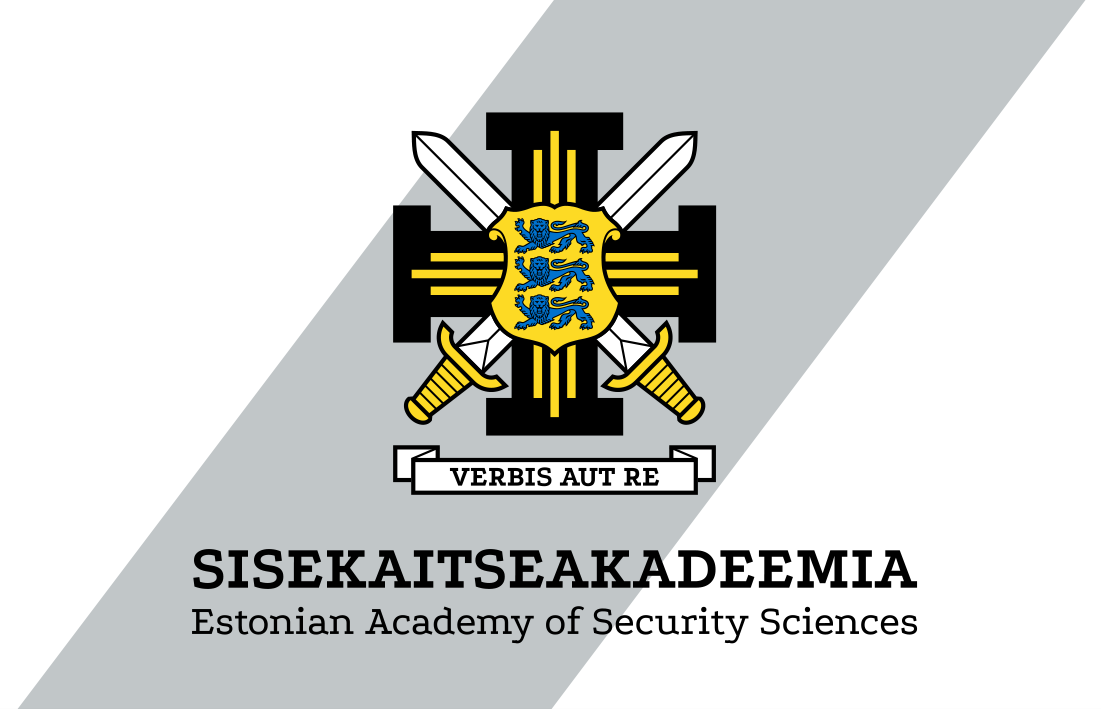 Kutse taotleja nimi:Palume Teil analüüsida 4. tasemele vastavaid kompetentse. Iga kompetentsi puhul on esitatud tegevusnäitajad, mida palume analüüsida lahtris Kompetentsi tõendamine. Võimalik on sisestada tekst pikkusega kuni 2000 tähemärki. Palun mõelge, kuidas Teil enda arvates tegelikus situatsioonis iga kompetents avaldub. Kirjeldage ja analüüsige tegevusi, mis iseloomustavad Teie käitumist; faktilisi andmeid, kui need tõendavad kompetentsi ilmnemist vm olulist informatsiooni enda kui päästja tegevuse kohta. Tooge konkreetseid näiteid. Lahtris Viide tõendusmaterjalile, kus on kirjas (Tõendusmaterjali esitamine) tuleb Teil esitada kompetentsi tõendamiseks tõendusmaterjalid, mis kinnitavad Teie poolt eelpool kirjeldatud tegevust.Lisatud tõendusmaterjalid palume nimetada/viidata lahtris Viide tõendusmaterjalidele.Reageerimisvalmiduse tagamineReageerimisvalmiduse tagamineReageerimisvalmiduse tagamine1.1Täidab komandos valveteenistuslikke ülesandeid ja on valmisolekus reageerida väljakutsetele vastavalt kehtivale korrale.Täidab komandos valveteenistuslikke ülesandeid ja on valmisolekus reageerida väljakutsetele vastavalt kehtivale korrale.Kompetentsi tõendamineKompetentsi tõendamine(max 2000 tähemärki)Viide tõendus-materjalileViide tõendus-materjalile(Tõendusmaterjalide esitamine)1.2Kontrollib varustuse ja tehnika olemasolu ning korrasolekut vastavalt oma rollile operatiivvalmiduse tagamisel; täidab varustusega seotud dokumentatsiooni vastavalt kehtivale korrale.Kontrollib varustuse ja tehnika olemasolu ning korrasolekut vastavalt oma rollile operatiivvalmiduse tagamisel; täidab varustusega seotud dokumentatsiooni vastavalt kehtivale korrale.Kompetentsi tõendamineKompetentsi tõendamine(max 2000 tähemärki)Viide tõendus-materjalileViide tõendus-materjalile(Tõendusmaterjalide esitamine)Päästetöö tegeminePäästetöö tegeminePäästetöö tegemine2.1Hindab ja arvestab päästesündmusega seotud ohte ja riske vastavalt oma tööülesandele; informeerib asjakohaseid osapooli ohtudest ja riskidest; hindab oma tegevuse tulemuslikkust ja edastab infot vastavalt juhendile.Hindab ja arvestab päästesündmusega seotud ohte ja riske vastavalt oma tööülesandele; informeerib asjakohaseid osapooli ohtudest ja riskidest; hindab oma tegevuse tulemuslikkust ja edastab infot vastavalt juhendile.Kompetentsi tõendamineKompetentsi tõendamine(max 2000 tähemärki)Viide tõendus-materjalileViide tõendus-materjalile(Tõendusmaterjalide esitamine)2.2Suitsusukeldub ohutult vastavalt päästetöö suitsusukeldumise juhendile, tulekahju eripärale ja saadud korraldusele kasutades selleks põhiauto standardvarustust sihipäraselt ja ohutult; täidab korralduse põlemise likvideerimiseks, ventileerimiseks ja konstruktsioonide avamiseks kasutades sobivaid töövahendeid ja -võtteid ning 3 tuleohutuspaigaldisi kasutades selleks põhiauto standardvarustust sihipäraselt ning ohutult; hindab tulekustutuse tulemuslikkust ja edastab infot vastavalt juhendile.Suitsusukeldub ohutult vastavalt päästetöö suitsusukeldumise juhendile, tulekahju eripärale ja saadud korraldusele kasutades selleks põhiauto standardvarustust sihipäraselt ja ohutult; täidab korralduse põlemise likvideerimiseks, ventileerimiseks ja konstruktsioonide avamiseks kasutades sobivaid töövahendeid ja -võtteid ning 3 tuleohutuspaigaldisi kasutades selleks põhiauto standardvarustust sihipäraselt ning ohutult; hindab tulekustutuse tulemuslikkust ja edastab infot vastavalt juhendile.Kompetentsi tõendamineKompetentsi tõendamine(max 2000 tähemärki)Viide tõendus-materjalileViide tõendus-materjalile(Tõendusmaterjalide esitamine)2.3Teeb ohutult tehnilisi päästetöid inimkannatuse vähendamiseks, õnnetuse tagajärgede leevendamiseks ja abitusse seisundisse sattunud inimese või looma päästmiseks ning vara ja keskkonna kaitsmiseks vastavalt korraldusele ja juhenditele; kasutab sobivaid töövõtteid ning põhiauto standardvarustust sihipäraselt ja ohutult; kasutab isikukaitsevahendeid vastavalt korraldusele ja päästetöö iseloomule; hindab päästetöö tulemuslikkust ja edastab infot vastavalt juhendile.Teeb ohutult tehnilisi päästetöid inimkannatuse vähendamiseks, õnnetuse tagajärgede leevendamiseks ja abitusse seisundisse sattunud inimese või looma päästmiseks ning vara ja keskkonna kaitsmiseks vastavalt korraldusele ja juhenditele; kasutab sobivaid töövõtteid ning põhiauto standardvarustust sihipäraselt ja ohutult; kasutab isikukaitsevahendeid vastavalt korraldusele ja päästetöö iseloomule; hindab päästetöö tulemuslikkust ja edastab infot vastavalt juhendile.Kompetentsi tõendamineKompetentsi tõendamine(max 2000 tähemärki)Viide tõendus-materjalileViide tõendus-materjalile(Tõendusmaterjalide esitamine)2.4Tuvastab ohtliku aine tähistuse ja edastab info juhile; keemiasukeldub ohutult vastavalt juhendile, ohtliku aine eripärale ja saadud korraldusele kasutades selleks sobivaid töövahendeid; täidab korralduse elu päästmiseks, ohtliku aine leviku piiramiseks kasutades selleks põhiauto standardvarustust sihipäraselt ning ohutult; abistab keemiapääste- ja saasteärastustöödel vastavalt juhendile ja saadud korraldusele; piirab vastavalt korraldusele naftareostuse leviku maismaal, kasutades selleks põhiauto standardvarustust sihipäraselt ja ohutult; hindab keemiapääste tulemuslikkust ja edastab infot vastavalt juhendile.Tuvastab ohtliku aine tähistuse ja edastab info juhile; keemiasukeldub ohutult vastavalt juhendile, ohtliku aine eripärale ja saadud korraldusele kasutades selleks sobivaid töövahendeid; täidab korralduse elu päästmiseks, ohtliku aine leviku piiramiseks kasutades selleks põhiauto standardvarustust sihipäraselt ning ohutult; abistab keemiapääste- ja saasteärastustöödel vastavalt juhendile ja saadud korraldusele; piirab vastavalt korraldusele naftareostuse leviku maismaal, kasutades selleks põhiauto standardvarustust sihipäraselt ja ohutult; hindab keemiapääste tulemuslikkust ja edastab infot vastavalt juhendile.Kompetentsi tõendamineKompetentsi tõendamine(max 2000 tähemärki)Viide tõendus-materjalileViide tõendus-materjalile(Tõendusmaterjalide esitamine)2.5Hargneb ohutult vastavalt päästesündmuse liigile ja saadud korraldusele; valib hargnemiseks õiged töövahendid vastavalt korraldusele, päästesündmuse liigile ja iseloomule.Hargneb ohutult vastavalt päästesündmuse liigile ja saadud korraldusele; valib hargnemiseks õiged töövahendid vastavalt korraldusele, päästesündmuse liigile ja iseloomule.Kompetentsi tõendamineKompetentsi tõendamine(max 2000 tähemärki)Viide tõendus-materjalileViide tõendus-materjalile(Tõendusmaterjalide esitamine)2.6Evakueerib nii inimesi kui ka loomi vastavalt korraldusele ja päästesündmuse liigile efektiivselt ning ohutult; teeb efektiivset elupäästet vastavalt korraldusele ja päästesündmuse liigile; kasutab endale ja päästetavale ohutuid töövõtteid.Evakueerib nii inimesi kui ka loomi vastavalt korraldusele ja päästesündmuse liigile efektiivselt ning ohutult; teeb efektiivset elupäästet vastavalt korraldusele ja päästesündmuse liigile; kasutab endale ja päästetavale ohutuid töövõtteid.Kompetentsi tõendamineKompetentsi tõendamine(max 2000 tähemärki)Viide tõendus-materjalileViide tõendus-materjalile(Tõendusmaterjalide esitamine)Ennetustöö tegemineEnnetustöö tegemineEnnetustöö tegemine3.1Viib läbi ohutusalaseid nõustamisi erinevatele sihtgruppidele nii kodu- kui looduskeskkonnas vastavalt Päästeametis kehtivatele juhenditele ja programmidele.Viib läbi ohutusalaseid nõustamisi erinevatele sihtgruppidele nii kodu- kui looduskeskkonnas vastavalt Päästeametis kehtivatele juhenditele ja programmidele.Kompetentsi tõendamineKompetentsi tõendamine(max 2000 tähemärki)Viide tõendus-materjalileViide tõendus-materjalile(Tõendusmaterjalide esitamine)3.2Viib läbi ennetuskoolitusi erinevatele sihtgruppidele vastavalt korraldusele, tegevuskavadele ja kokkulepetele, tuginedes Päästeameti juhenditele ja programmidele; annab vahetule juhile tagasisidet koolitustegevuse läbiviimise ja koolitusvajaduse kohta.Viib läbi ennetuskoolitusi erinevatele sihtgruppidele vastavalt korraldusele, tegevuskavadele ja kokkulepetele, tuginedes Päästeameti juhenditele ja programmidele; annab vahetule juhile tagasisidet koolitustegevuse läbiviimise ja koolitusvajaduse kohta.Kompetentsi tõendamineKompetentsi tõendamine(max 2000 tähemärki)Viide tõendus-materjalileViide tõendus-materjalile(Tõendusmaterjalide esitamine)3.3Viib koostöös asutusesiseste ja väliste partneritega läbi ohutuse teemalisi avalikke üritusi; osaleb ennetusalastes projektides.Viib koostöös asutusesiseste ja väliste partneritega läbi ohutuse teemalisi avalikke üritusi; osaleb ennetusalastes projektides.Kompetentsi tõendamineKompetentsi tõendamine(max 2000 tähemärki)Viide tõendus-materjalileViide tõendus-materjalile(Tõendusmaterjalide esitamine)Alarmsõidu tegemine (valitav)Alarmsõidu tegemine (valitav)Alarmsõidu tegemine (valitav)4.1Teeb ohutult alarmsõitu vastavalt häirekeskuselt saadud väljasõidukorraldusele, ohuhinnangule ja alarmsõitu reguleerivatele õigusaktidele vastava kategooria sõidukiga; täidab temale antud ülesandeid, arvestades sõiduki eriotstarvet, omapära ning sündmuse iseloomu; täidab valvevahetuse lõpuks elektroonilise sõidupäeviku.Teeb ohutult alarmsõitu vastavalt häirekeskuselt saadud väljasõidukorraldusele, ohuhinnangule ja alarmsõitu reguleerivatele õigusaktidele vastava kategooria sõidukiga; täidab temale antud ülesandeid, arvestades sõiduki eriotstarvet, omapära ning sündmuse iseloomu; täidab valvevahetuse lõpuks elektroonilise sõidupäeviku.Kompetentsi tõendamineKompetentsi tõendamine(max 2000 tähemärki)Viide tõendus-materjalileViide tõendus-materjalile(Tõendusmaterjalide esitamine)4.2Hindab visuaalselt ja sõiduki omapärale tuginedes ning ilmastiku, tee- ja liiklusolusid arvestades erinevaid riske ning ohtusid sündmuskohale jõudmiseks vastavalt autojuhi ülesandele; valib vastavalt ohtude ja riskide hinnangule ning sündmuse omapärale sündmuskohale jõudmiseks sobiva sõidukiiruse ning teekonna.Hindab visuaalselt ja sõiduki omapärale tuginedes ning ilmastiku, tee- ja liiklusolusid arvestades erinevaid riske ning ohtusid sündmuskohale jõudmiseks vastavalt autojuhi ülesandele; valib vastavalt ohtude ja riskide hinnangule ning sündmuse omapärale sündmuskohale jõudmiseks sobiva sõidukiiruse ning teekonna.Kompetentsi tõendamineKompetentsi tõendamine(max 2000 tähemärki)Viide tõendus-materjalileViide tõendus-materjalile(Tõendusmaterjalide esitamine)Pinnaltpääste (valitav)Pinnaltpääste (valitav)Pinnaltpääste (valitav)5.1Päästab ohutult kannatanu siseveekogudel vastavalt korraldusele ja juhendile.Päästab ohutult kannatanu siseveekogudel vastavalt korraldusele ja juhendile.Kompetentsi tõendamineKompetentsi tõendamine(max 2000 tähemärki)Viide tõendus-materjalileViide tõendus-materjalile(Tõendusmaterjalide esitamine)5.2Kasutab sihipäraselt ja vastavalt korraldusele pinnaltpäästja varustust kaldast ujudes kuni 100m ja päästelauaga kuni 300m.Kasutab sihipäraselt ja vastavalt korraldusele pinnaltpäästja varustust kaldast ujudes kuni 100m ja päästelauaga kuni 300m.Kompetentsi tõendamineKompetentsi tõendamine(max 2000 tähemärki)Viide tõendus-materjalileViide tõendus-materjalile(Tõendusmaterjalide esitamine)Maastikusõiduki juhtimine (valitav)Maastikusõiduki juhtimine (valitav)Maastikusõiduki juhtimine (valitav)6.1Toetab päästetööd erivõimekuse tehnilise vahendiga luure, kannatanu päästmise, õnnetuse tagajärje leevendamise või varustuse transportimise eesmärgil.Toetab päästetööd erivõimekuse tehnilise vahendiga luure, kannatanu päästmise, õnnetuse tagajärje leevendamise või varustuse transportimise eesmärgil.Kompetentsi tõendamineKompetentsi tõendamine(max 2000 tähemärki)Viide tõendus-materjalileViide tõendus-materjalile(Tõendusmaterjalide esitamine)6.2Teostab päästetöid maastikusõidukiga vastavalt korraldusele ja juhendile.Teostab päästetöid maastikusõidukiga vastavalt korraldusele ja juhendile.Kompetentsi tõendamineKompetentsi tõendamine(max 2000 tähemärki)Viide tõendus-materjalileViide tõendus-materjalile(Tõendusmaterjalide esitamine)6.3Juhib ohutult maastikusõidukit erinevates liiklussituatsioonides ja tingimustes.Juhib ohutult maastikusõidukit erinevates liiklussituatsioonides ja tingimustes.Kompetentsi tõendamineKompetentsi tõendamine(max 2000 tähemärki)Viide tõendus-materjalileViide tõendus-materjalile(Tõendusmaterjalide esitamine)Nööripääste (valitav)Nööripääste (valitav)Nööripääste (valitav)7.1Päästab nööripääste varustusega ohutult inimese või looma sügavikest ja šahtidest ning keerulise konstruktsiooniga objektidelt (mastid, tornid jm) vastavalt korraldusele ja juhendile.Päästab nööripääste varustusega ohutult inimese või looma sügavikest ja šahtidest ning keerulise konstruktsiooniga objektidelt (mastid, tornid jm) vastavalt korraldusele ja juhendile.Kompetentsi tõendamineKompetentsi tõendamine(max 2000 tähemärki)Viide tõendus-materjalileViide tõendus-materjalile(Tõendusmaterjalide esitamine)7.2Kasutab päästetööl sihipäraselt ja ohutult nööripääste erivarustust.Kasutab päästetööl sihipäraselt ja ohutult nööripääste erivarustust.Kompetentsi tõendamineKompetentsi tõendamine(max 2000 tähemärki)Viide tõendus-materjalileViide tõendus-materjalile(Tõendusmaterjalide esitamine)Veepääste (valitav)Veepääste (valitav)Veepääste (valitav)8.1Päästab ohutult ning efektiivselt abitusse seisundisse sattunud inimese või looma voolavas vees vastavalt korraldusele ja juhendile.Päästab ohutult ning efektiivselt abitusse seisundisse sattunud inimese või looma voolavas vees vastavalt korraldusele ja juhendile.Kompetentsi tõendamineKompetentsi tõendamine(max 2000 tähemärki)Viide tõendus-materjalileViide tõendus-materjalile(Tõendusmaterjalide esitamine)8.2Päästab ohutult ning efektiivselt abitusse seisundisse sattunud inimese või looma päästetööde paadiga.Päästab ohutult ning efektiivselt abitusse seisundisse sattunud inimese või looma päästetööde paadiga.Kompetentsi tõendamineKompetentsi tõendamine(max 2000 tähemärki)Viide tõendus-materjalileViide tõendus-materjalile(Tõendusmaterjalide esitamine)8.3Liikleb veekogul ohutult päästetöö paadiga kogupikkusega kuni 12 m.Liikleb veekogul ohutult päästetöö paadiga kogupikkusega kuni 12 m.Kompetentsi tõendamineKompetentsi tõendamine(max 2000 tähemärki)Viide tõendus-materjalileViide tõendus-materjalile(Tõendusmaterjalide esitamine)Varingupääste (valitav)Varingupääste (valitav)Varingupääste (valitav)9.1Päästab ohutult ning efektiivselt inimese või looma varisenud hoonetest vastavalt korraldusele ja juhendile.Päästab ohutult ning efektiivselt inimese või looma varisenud hoonetest vastavalt korraldusele ja juhendile.Kompetentsi tõendamineKompetentsi tõendamine(max 2000 tähemärki)Viide tõendus-materjalileViide tõendus-materjalile(Tõendusmaterjalide esitamine)9.2Kasutab päästetööl sihipäraselt ja ohutult varingupääste erivarustust.Kasutab päästetööl sihipäraselt ja ohutult varingupääste erivarustust.Kompetentsi tõendamineKompetentsi tõendamine(max 2000 tähemärki)Viide tõendus-materjalileViide tõendus-materjalile(Tõendusmaterjalide esitamine)Naftareostuskorje (valitav)Naftareostuskorje (valitav)Naftareostuskorje (valitav)10.1Teostab rannikul, maismaal ja siseveekogudel naftareostuskorjetöid kasutades selleks spetsiaalseid vahendeid.Teostab rannikul, maismaal ja siseveekogudel naftareostuskorjetöid kasutades selleks spetsiaalseid vahendeid.Kompetentsi tõendamineKompetentsi tõendamine(max 2000 tähemärki)Viide tõendus-materjalileViide tõendus-materjalile(Tõendusmaterjalide esitamine)10.2Kasutab spetsiaalseid naftareostuskorjevahendeid oskuslikult ning sihipäraselt.Kasutab spetsiaalseid naftareostuskorjevahendeid oskuslikult ning sihipäraselt.Kompetentsi tõendamineKompetentsi tõendamine(max 2000 tähemärki)Viide tõendus-materjalileViide tõendus-materjalile(Tõendusmaterjalide esitamine)Keemiapääste (valitav)Keemiapääste (valitav)Keemiapääste (valitav)11.1Teostab päästetöid keemiakaitseriietuses vastavalt korraldusele ja juhendile.Teostab päästetöid keemiakaitseriietuses vastavalt korraldusele ja juhendile.Kompetentsi tõendamineKompetentsi tõendamine(max 2000 tähemärki)Viide tõendus-materjalileViide tõendus-materjalile(Tõendusmaterjalide esitamine)11.2Kasutab keemiapääste erivarustust ohutult ja sihipäraselt.Kasutab keemiapääste erivarustust ohutult ja sihipäraselt.Kompetentsi tõendamineKompetentsi tõendamine(max 2000 tähemärki)Viide tõendus-materjalileViide tõendus-materjalile(Tõendusmaterjalide esitamine)11.3Loob keemiapääste erivõimekuse saasteärastuse punkti ja töötab selles ohutult.Loob keemiapääste erivõimekuse saasteärastuse punkti ja töötab selles ohutult.Kompetentsi tõendamineKompetentsi tõendamine(max 2000 tähemärki)Viide tõendus-materjalileViide tõendus-materjalile(Tõendusmaterjalide esitamine)